О внесении изменений в постановление Администрации муниципального района Камышлинский Самарской области от 29.12.2017 №615В соответствии со статьёй 179 Бюджетного кодекса Российской Федерации, Федеральным законом от 06.10.2003 №131-ФЗ «Об общих принципах организации местного самоуправления в Российской Федерации», руководствуясь Уставом муниципального района Камышлинский Самарской области, Администрация муниципального района Камышлинский Самарской областиПОСТАНОВЛЯЕТ:1. Внести в постановление Администрации муниципального района Камышлинский Самарской области от 29.12.2017 №615 «Об утверждении муниципальной программы муниципального района Камышлинский Самарской области «Формирование комфортной городской среды» на 2018-2024 годы» (далее- постановление, муниципальная программа) (в редакции постановления от 25.06.2020 № 248) следующие изменения:муниципальную программу изложить в новой редакции согласно приложению к настоящему постановлению.2. Опубликовать настоящее постановление в газете «Камышлинские известия» и разместить на официальном сайте Администрации муниципального района Камышлинский Самарской области в сети Интернет /www.kamadm.ru/.3. Контроль за исполнением настоящего постановления оставляю за собой.4. Настоящее постановление вступает в силу после его официального опубликования.И.о. Главы муниципального района 	                                        Р.А.СалаховАхметвалеев А.А., 3-31-78АДМИНИСТРАЦИЯМУНИЦИПАЛЬНОГО РАЙОНАКАМЫШЛИНСКИЙСАМАРСКОЙ ОБЛАСТИПОСТАНОВЛЕНИЕ26.10.2020 № 371   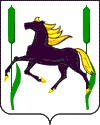 